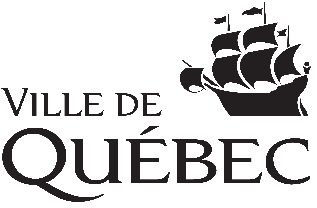 Dates de dépôt : 15 mars, 15 juin, 15 septembre, 15 décembreCourriel de dépôt : SoutienFinancierCadre@ville.quebec.qc.caCe programme s’adresse aux organismes de catégorie de reconnaissance associé et partenaire uniquement.Dates de dépôt : 15 mars, 15 juin, 15 septembre, 15 décembreCourriel de dépôt : SoutienFinancierCadre@ville.quebec.qc.caPour renseignements supplémentaires, veuillez contacter votre répondant à la Ville.IMPORTANT : Notez que par souci d’équité, aucun délai ne sera accordé.SECTION 1 – IDENTIFICATION DU DEMANDEURSECTION 1 – IDENTIFICATION DU DEMANDEURSECTION 1 – IDENTIFICATION DU DEMANDEURSECTION 1 – IDENTIFICATION DU DEMANDEURSECTION 1 – IDENTIFICATION DU DEMANDEURSECTION 1 – IDENTIFICATION DU DEMANDEURSECTION 1 – IDENTIFICATION DU DEMANDEURSECTION 1 – IDENTIFICATION DU DEMANDEURNom de l’organismeNom de l’organismeNom de l’organismeNom de l’organismeNom de l’organismeNom de l’organismeNom de l’organismeNom de l’organismeCoordonnées de la personne responsable de la demandeCoordonnées de la personne responsable de la demandeCoordonnées de la personne responsable de la demandeCoordonnées de la personne responsable de la demandeCoordonnées de la personne responsable de la demandeCoordonnées de la personne responsable de la demandeCoordonnées de la personne responsable de la demandeCoordonnées de la personne responsable de la demandeNom de familleNom de famillePrénomPrénomPrénomFonctionFonctionFonctionNuméro de téléphoneNuméro de téléphoneNuméro de cellulaireNuméro de cellulaireNuméro de cellulaireCourrielCourrielCourrielMission de l’organismeMission de l’organismeMission de l’organismeMission de l’organismeMission de l’organismeMission de l’organismeMission de l’organismeMission de l’organismeSECTION 2 – IDENTIFICATION DU PROJETSECTION 2 – IDENTIFICATION DU PROJETSECTION 2 – IDENTIFICATION DU PROJETSECTION 2 – IDENTIFICATION DU PROJETSECTION 2 – IDENTIFICATION DU PROJETSECTION 2 – IDENTIFICATION DU PROJETSECTION 2 – IDENTIFICATION DU PROJETSECTION 2 – IDENTIFICATION DU PROJETNom du projetNom du projetNom du projetNom du projetNom du projetNom du projetNom du projetNom du projetDate de débutDate de débutDate de débutDate de finDate de finDate de finDate de finDate de finSECTION 3 – DESCRIPTION DU PROJETSECTION 3 – DESCRIPTION DU PROJETSECTION 3 – DESCRIPTION DU PROJETSECTION 3 – DESCRIPTION DU PROJETSECTION 3 – DESCRIPTION DU PROJETSECTION 3 – DESCRIPTION DU PROJETSECTION 3 – DESCRIPTION DU PROJETSECTION 3 – DESCRIPTION DU PROJETQuelles sont les caractéristiques du projet de développement organisationnel? (En quoi consiste-t-il? Type de projet, etc.)Quelles sont les caractéristiques du projet de développement organisationnel? (En quoi consiste-t-il? Type de projet, etc.)Quelles sont les caractéristiques du projet de développement organisationnel? (En quoi consiste-t-il? Type de projet, etc.)Quelles sont les caractéristiques du projet de développement organisationnel? (En quoi consiste-t-il? Type de projet, etc.)Quelles sont les caractéristiques du projet de développement organisationnel? (En quoi consiste-t-il? Type de projet, etc.)Quelles sont les caractéristiques du projet de développement organisationnel? (En quoi consiste-t-il? Type de projet, etc.)Quelles sont les caractéristiques du projet de développement organisationnel? (En quoi consiste-t-il? Type de projet, etc.)Quelles sont les caractéristiques du projet de développement organisationnel? (En quoi consiste-t-il? Type de projet, etc.)Quelles sont les raisons pour lesquelles l’organisme réalise le projet maintenant? À quel(s) besoin(s) de l’organisme vise-t-il à répondre? (Ex. fin de la planification stratégique sur 3 ans, changements importants au sein de l’organisme, problèmes liés à la gouvernance ou aux ressources humaines, fusion d’organismes, etc.). Détaillez le plus possible.Quelles sont les raisons pour lesquelles l’organisme réalise le projet maintenant? À quel(s) besoin(s) de l’organisme vise-t-il à répondre? (Ex. fin de la planification stratégique sur 3 ans, changements importants au sein de l’organisme, problèmes liés à la gouvernance ou aux ressources humaines, fusion d’organismes, etc.). Détaillez le plus possible.Quelles sont les raisons pour lesquelles l’organisme réalise le projet maintenant? À quel(s) besoin(s) de l’organisme vise-t-il à répondre? (Ex. fin de la planification stratégique sur 3 ans, changements importants au sein de l’organisme, problèmes liés à la gouvernance ou aux ressources humaines, fusion d’organismes, etc.). Détaillez le plus possible.Quelles sont les raisons pour lesquelles l’organisme réalise le projet maintenant? À quel(s) besoin(s) de l’organisme vise-t-il à répondre? (Ex. fin de la planification stratégique sur 3 ans, changements importants au sein de l’organisme, problèmes liés à la gouvernance ou aux ressources humaines, fusion d’organismes, etc.). Détaillez le plus possible.Quelles sont les raisons pour lesquelles l’organisme réalise le projet maintenant? À quel(s) besoin(s) de l’organisme vise-t-il à répondre? (Ex. fin de la planification stratégique sur 3 ans, changements importants au sein de l’organisme, problèmes liés à la gouvernance ou aux ressources humaines, fusion d’organismes, etc.). Détaillez le plus possible.Quelles sont les raisons pour lesquelles l’organisme réalise le projet maintenant? À quel(s) besoin(s) de l’organisme vise-t-il à répondre? (Ex. fin de la planification stratégique sur 3 ans, changements importants au sein de l’organisme, problèmes liés à la gouvernance ou aux ressources humaines, fusion d’organismes, etc.). Détaillez le plus possible.Quelles sont les raisons pour lesquelles l’organisme réalise le projet maintenant? À quel(s) besoin(s) de l’organisme vise-t-il à répondre? (Ex. fin de la planification stratégique sur 3 ans, changements importants au sein de l’organisme, problèmes liés à la gouvernance ou aux ressources humaines, fusion d’organismes, etc.). Détaillez le plus possible.Quelles sont les raisons pour lesquelles l’organisme réalise le projet maintenant? À quel(s) besoin(s) de l’organisme vise-t-il à répondre? (Ex. fin de la planification stratégique sur 3 ans, changements importants au sein de l’organisme, problèmes liés à la gouvernance ou aux ressources humaines, fusion d’organismes, etc.). Détaillez le plus possible.En fonction de votre projet, démontrez en quoi celui-ci favorisera le maintien ou l’accroissement de la bonne santé de votre organisation et/ou de vos activités et/ou une plus grande agilité de votre organisation?En fonction de votre projet, démontrez en quoi celui-ci favorisera le maintien ou l’accroissement de la bonne santé de votre organisation et/ou de vos activités et/ou une plus grande agilité de votre organisation?En fonction de votre projet, démontrez en quoi celui-ci favorisera le maintien ou l’accroissement de la bonne santé de votre organisation et/ou de vos activités et/ou une plus grande agilité de votre organisation?En fonction de votre projet, démontrez en quoi celui-ci favorisera le maintien ou l’accroissement de la bonne santé de votre organisation et/ou de vos activités et/ou une plus grande agilité de votre organisation?En fonction de votre projet, démontrez en quoi celui-ci favorisera le maintien ou l’accroissement de la bonne santé de votre organisation et/ou de vos activités et/ou une plus grande agilité de votre organisation?En fonction de votre projet, démontrez en quoi celui-ci favorisera le maintien ou l’accroissement de la bonne santé de votre organisation et/ou de vos activités et/ou une plus grande agilité de votre organisation?En fonction de votre projet, démontrez en quoi celui-ci favorisera le maintien ou l’accroissement de la bonne santé de votre organisation et/ou de vos activités et/ou une plus grande agilité de votre organisation?En fonction de votre projet, démontrez en quoi celui-ci favorisera le maintien ou l’accroissement de la bonne santé de votre organisation et/ou de vos activités et/ou une plus grande agilité de votre organisation?En quoi le projet contribuera-t-il à l’amélioration continue de l’offre de services en loisir, sport ou vie communautaire? En quoi le projet contribuera-t-il à l’amélioration continue de l’offre de services en loisir, sport ou vie communautaire? En quoi le projet contribuera-t-il à l’amélioration continue de l’offre de services en loisir, sport ou vie communautaire? En quoi le projet contribuera-t-il à l’amélioration continue de l’offre de services en loisir, sport ou vie communautaire? En quoi le projet contribuera-t-il à l’amélioration continue de l’offre de services en loisir, sport ou vie communautaire? En quoi le projet contribuera-t-il à l’amélioration continue de l’offre de services en loisir, sport ou vie communautaire? En quoi le projet contribuera-t-il à l’amélioration continue de l’offre de services en loisir, sport ou vie communautaire? En quoi le projet contribuera-t-il à l’amélioration continue de l’offre de services en loisir, sport ou vie communautaire? À terme, quels mécanismes seront mis en place pour évaluer l’atteinte des résultats du projet et/ou, quel(s) outil(s) concret(s) demeureront à l’organisme pour lui permettre de poursuivre sa démarche et mesurer l’atteinte de ses résultats (ex. l’organisme aura en main un plan d’action avec indicateurs, un diagnostic organisationnel, une planification stratégique sur 3 ans, etc.)À terme, quels mécanismes seront mis en place pour évaluer l’atteinte des résultats du projet et/ou, quel(s) outil(s) concret(s) demeureront à l’organisme pour lui permettre de poursuivre sa démarche et mesurer l’atteinte de ses résultats (ex. l’organisme aura en main un plan d’action avec indicateurs, un diagnostic organisationnel, une planification stratégique sur 3 ans, etc.)À terme, quels mécanismes seront mis en place pour évaluer l’atteinte des résultats du projet et/ou, quel(s) outil(s) concret(s) demeureront à l’organisme pour lui permettre de poursuivre sa démarche et mesurer l’atteinte de ses résultats (ex. l’organisme aura en main un plan d’action avec indicateurs, un diagnostic organisationnel, une planification stratégique sur 3 ans, etc.)À terme, quels mécanismes seront mis en place pour évaluer l’atteinte des résultats du projet et/ou, quel(s) outil(s) concret(s) demeureront à l’organisme pour lui permettre de poursuivre sa démarche et mesurer l’atteinte de ses résultats (ex. l’organisme aura en main un plan d’action avec indicateurs, un diagnostic organisationnel, une planification stratégique sur 3 ans, etc.)À terme, quels mécanismes seront mis en place pour évaluer l’atteinte des résultats du projet et/ou, quel(s) outil(s) concret(s) demeureront à l’organisme pour lui permettre de poursuivre sa démarche et mesurer l’atteinte de ses résultats (ex. l’organisme aura en main un plan d’action avec indicateurs, un diagnostic organisationnel, une planification stratégique sur 3 ans, etc.)À terme, quels mécanismes seront mis en place pour évaluer l’atteinte des résultats du projet et/ou, quel(s) outil(s) concret(s) demeureront à l’organisme pour lui permettre de poursuivre sa démarche et mesurer l’atteinte de ses résultats (ex. l’organisme aura en main un plan d’action avec indicateurs, un diagnostic organisationnel, une planification stratégique sur 3 ans, etc.)À terme, quels mécanismes seront mis en place pour évaluer l’atteinte des résultats du projet et/ou, quel(s) outil(s) concret(s) demeureront à l’organisme pour lui permettre de poursuivre sa démarche et mesurer l’atteinte de ses résultats (ex. l’organisme aura en main un plan d’action avec indicateurs, un diagnostic organisationnel, une planification stratégique sur 3 ans, etc.)À terme, quels mécanismes seront mis en place pour évaluer l’atteinte des résultats du projet et/ou, quel(s) outil(s) concret(s) demeureront à l’organisme pour lui permettre de poursuivre sa démarche et mesurer l’atteinte de ses résultats (ex. l’organisme aura en main un plan d’action avec indicateurs, un diagnostic organisationnel, une planification stratégique sur 3 ans, etc.)SECTION 4 – INFORMATIONS COMPLÉMENTAIRESSECTION 4 – INFORMATIONS COMPLÉMENTAIRESSECTION 4 – INFORMATIONS COMPLÉMENTAIRESSECTION 4 – INFORMATIONS COMPLÉMENTAIRESSECTION 4 – INFORMATIONS COMPLÉMENTAIRESSECTION 4 – INFORMATIONS COMPLÉMENTAIRESSECTION 4 – INFORMATIONS COMPLÉMENTAIRESSECTION 4 – INFORMATIONS COMPLÉMENTAIRESLa Ville mandate des organismes ressources qui offrent des services d’accompagnement et des expertises en matière de développement organisationnel, notamment Bénévoles d’Expertise et le Conseil de la culture.Votre organisme a-t-il fait une demande de soutien à l’un de ces organismes?  Oui, Bénévoles d’Expertise Oui, Conseil de la culture Oui, autre organisme, spécifier :       NonSi oui, quelles sont les suites données à votre demande de soutien?Si non, pour quelle(s) raison(s) l’organisme n’a pas eu recours aux services d’un organisme ressource?La Ville mandate des organismes ressources qui offrent des services d’accompagnement et des expertises en matière de développement organisationnel, notamment Bénévoles d’Expertise et le Conseil de la culture.Votre organisme a-t-il fait une demande de soutien à l’un de ces organismes?  Oui, Bénévoles d’Expertise Oui, Conseil de la culture Oui, autre organisme, spécifier :       NonSi oui, quelles sont les suites données à votre demande de soutien?Si non, pour quelle(s) raison(s) l’organisme n’a pas eu recours aux services d’un organisme ressource?La Ville mandate des organismes ressources qui offrent des services d’accompagnement et des expertises en matière de développement organisationnel, notamment Bénévoles d’Expertise et le Conseil de la culture.Votre organisme a-t-il fait une demande de soutien à l’un de ces organismes?  Oui, Bénévoles d’Expertise Oui, Conseil de la culture Oui, autre organisme, spécifier :       NonSi oui, quelles sont les suites données à votre demande de soutien?Si non, pour quelle(s) raison(s) l’organisme n’a pas eu recours aux services d’un organisme ressource?La Ville mandate des organismes ressources qui offrent des services d’accompagnement et des expertises en matière de développement organisationnel, notamment Bénévoles d’Expertise et le Conseil de la culture.Votre organisme a-t-il fait une demande de soutien à l’un de ces organismes?  Oui, Bénévoles d’Expertise Oui, Conseil de la culture Oui, autre organisme, spécifier :       NonSi oui, quelles sont les suites données à votre demande de soutien?Si non, pour quelle(s) raison(s) l’organisme n’a pas eu recours aux services d’un organisme ressource?La Ville mandate des organismes ressources qui offrent des services d’accompagnement et des expertises en matière de développement organisationnel, notamment Bénévoles d’Expertise et le Conseil de la culture.Votre organisme a-t-il fait une demande de soutien à l’un de ces organismes?  Oui, Bénévoles d’Expertise Oui, Conseil de la culture Oui, autre organisme, spécifier :       NonSi oui, quelles sont les suites données à votre demande de soutien?Si non, pour quelle(s) raison(s) l’organisme n’a pas eu recours aux services d’un organisme ressource?La Ville mandate des organismes ressources qui offrent des services d’accompagnement et des expertises en matière de développement organisationnel, notamment Bénévoles d’Expertise et le Conseil de la culture.Votre organisme a-t-il fait une demande de soutien à l’un de ces organismes?  Oui, Bénévoles d’Expertise Oui, Conseil de la culture Oui, autre organisme, spécifier :       NonSi oui, quelles sont les suites données à votre demande de soutien?Si non, pour quelle(s) raison(s) l’organisme n’a pas eu recours aux services d’un organisme ressource?La Ville mandate des organismes ressources qui offrent des services d’accompagnement et des expertises en matière de développement organisationnel, notamment Bénévoles d’Expertise et le Conseil de la culture.Votre organisme a-t-il fait une demande de soutien à l’un de ces organismes?  Oui, Bénévoles d’Expertise Oui, Conseil de la culture Oui, autre organisme, spécifier :       NonSi oui, quelles sont les suites données à votre demande de soutien?Si non, pour quelle(s) raison(s) l’organisme n’a pas eu recours aux services d’un organisme ressource?La Ville mandate des organismes ressources qui offrent des services d’accompagnement et des expertises en matière de développement organisationnel, notamment Bénévoles d’Expertise et le Conseil de la culture.Votre organisme a-t-il fait une demande de soutien à l’un de ces organismes?  Oui, Bénévoles d’Expertise Oui, Conseil de la culture Oui, autre organisme, spécifier :       NonSi oui, quelles sont les suites données à votre demande de soutien?Si non, pour quelle(s) raison(s) l’organisme n’a pas eu recours aux services d’un organisme ressource?SECTION 5 – ÉTAPES DE RÉALISATIONSECTION 5 – ÉTAPES DE RÉALISATIONSECTION 5 – ÉTAPES DE RÉALISATIONSECTION 5 – ÉTAPES DE RÉALISATIONSECTION 5 – ÉTAPES DE RÉALISATIONSECTION 5 – ÉTAPES DE RÉALISATIONSECTION 5 – ÉTAPES DE RÉALISATIONLa soumission du fournisseur retenu par l’organisme pour l’accompagner dans son projet de développement organisationnel doit accompagner la demande de soutien. Cette soumission doit présenter les étapes de travail, l’échéancier, les résultats attendus et les coûts ventilés. Si la soumission est suffisamment détaillée, il n’est pas nécessaire de détailler les étapes de réalisation dans la section qui suit. La soumission du fournisseur retenu par l’organisme pour l’accompagner dans son projet de développement organisationnel doit accompagner la demande de soutien. Cette soumission doit présenter les étapes de travail, l’échéancier, les résultats attendus et les coûts ventilés. Si la soumission est suffisamment détaillée, il n’est pas nécessaire de détailler les étapes de réalisation dans la section qui suit. La soumission du fournisseur retenu par l’organisme pour l’accompagner dans son projet de développement organisationnel doit accompagner la demande de soutien. Cette soumission doit présenter les étapes de travail, l’échéancier, les résultats attendus et les coûts ventilés. Si la soumission est suffisamment détaillée, il n’est pas nécessaire de détailler les étapes de réalisation dans la section qui suit. La soumission du fournisseur retenu par l’organisme pour l’accompagner dans son projet de développement organisationnel doit accompagner la demande de soutien. Cette soumission doit présenter les étapes de travail, l’échéancier, les résultats attendus et les coûts ventilés. Si la soumission est suffisamment détaillée, il n’est pas nécessaire de détailler les étapes de réalisation dans la section qui suit. La soumission du fournisseur retenu par l’organisme pour l’accompagner dans son projet de développement organisationnel doit accompagner la demande de soutien. Cette soumission doit présenter les étapes de travail, l’échéancier, les résultats attendus et les coûts ventilés. Si la soumission est suffisamment détaillée, il n’est pas nécessaire de détailler les étapes de réalisation dans la section qui suit. La soumission du fournisseur retenu par l’organisme pour l’accompagner dans son projet de développement organisationnel doit accompagner la demande de soutien. Cette soumission doit présenter les étapes de travail, l’échéancier, les résultats attendus et les coûts ventilés. Si la soumission est suffisamment détaillée, il n’est pas nécessaire de détailler les étapes de réalisation dans la section qui suit. La soumission du fournisseur retenu par l’organisme pour l’accompagner dans son projet de développement organisationnel doit accompagner la demande de soutien. Cette soumission doit présenter les étapes de travail, l’échéancier, les résultats attendus et les coûts ventilés. Si la soumission est suffisamment détaillée, il n’est pas nécessaire de détailler les étapes de réalisation dans la section qui suit. Si applicable : Principales étapes de réalisation (détaillées)Si applicable : Principales étapes de réalisation (détaillées)Si applicable : Principales étapes de réalisation (détaillées)Si applicable : Principales étapes de réalisation (détaillées)Date de débutDate de débutDate de finSECTION 6 – DOCUMENTS À JOINDRE À LA DEMANDESECTION 6 – DOCUMENTS À JOINDRE À LA DEMANDESECTION 6 – DOCUMENTS À JOINDRE À LA DEMANDESECTION 6 – DOCUMENTS À JOINDRE À LA DEMANDESECTION 6 – DOCUMENTS À JOINDRE À LA DEMANDESECTION 6 – DOCUMENTS À JOINDRE À LA DEMANDESECTION 6 – DOCUMENTS À JOINDRE À LA DEMANDECochez les documents accompagnant la demandeCochez les documents accompagnant la demandeCochez les documents accompagnant la demandeCochez les documents accompagnant la demandeCochez les documents accompagnant la demandeCochez les documents accompagnant la demandeCochez les documents accompagnant la demandeLe présent formulaire de demandeLe présent formulaire de demandeLe présent formulaire de demandeLe présent formulaire de demandeLe présent formulaire de demandeLe présent formulaire de demandeChiffrier (Excel) projets structurantsChiffrier (Excel) projets structurantsChiffrier (Excel) projets structurantsChiffrier (Excel) projets structurantsChiffrier (Excel) projets structurantsChiffrier (Excel) projets structurantsSoumission du fournisseur retenu par l’organisme pour l’accompagner dans son projet de développement organisationnel. La soumission doit présenter les étapes de travail, l’échéancier, les résultats attendus et les coûts ventilés.Soumission du fournisseur retenu par l’organisme pour l’accompagner dans son projet de développement organisationnel. La soumission doit présenter les étapes de travail, l’échéancier, les résultats attendus et les coûts ventilés.Soumission du fournisseur retenu par l’organisme pour l’accompagner dans son projet de développement organisationnel. La soumission doit présenter les étapes de travail, l’échéancier, les résultats attendus et les coûts ventilés.Soumission du fournisseur retenu par l’organisme pour l’accompagner dans son projet de développement organisationnel. La soumission doit présenter les étapes de travail, l’échéancier, les résultats attendus et les coûts ventilés.Soumission du fournisseur retenu par l’organisme pour l’accompagner dans son projet de développement organisationnel. La soumission doit présenter les étapes de travail, l’échéancier, les résultats attendus et les coûts ventilés.Soumission du fournisseur retenu par l’organisme pour l’accompagner dans son projet de développement organisationnel. La soumission doit présenter les étapes de travail, l’échéancier, les résultats attendus et les coûts ventilés.Résolution attestant que le demandeur agit à titre de représentant de l’organisme et qu’il est autorisé par le conseil d’administration à déposer une demande de soutien financier à la Ville de Québec au nom de l’organisme.Résolution attestant que le demandeur agit à titre de représentant de l’organisme et qu’il est autorisé par le conseil d’administration à déposer une demande de soutien financier à la Ville de Québec au nom de l’organisme.Résolution attestant que le demandeur agit à titre de représentant de l’organisme et qu’il est autorisé par le conseil d’administration à déposer une demande de soutien financier à la Ville de Québec au nom de l’organisme.Résolution attestant que le demandeur agit à titre de représentant de l’organisme et qu’il est autorisé par le conseil d’administration à déposer une demande de soutien financier à la Ville de Québec au nom de l’organisme.Résolution attestant que le demandeur agit à titre de représentant de l’organisme et qu’il est autorisé par le conseil d’administration à déposer une demande de soutien financier à la Ville de Québec au nom de l’organisme.Résolution attestant que le demandeur agit à titre de représentant de l’organisme et qu’il est autorisé par le conseil d’administration à déposer une demande de soutien financier à la Ville de Québec au nom de l’organisme.SECTION 7 –ENGAGEMENTS DE L’ORGANISMESECTION 7 –ENGAGEMENTS DE L’ORGANISMESECTION 7 –ENGAGEMENTS DE L’ORGANISMESECTION 7 –ENGAGEMENTS DE L’ORGANISMESECTION 7 –ENGAGEMENTS DE L’ORGANISMESECTION 7 –ENGAGEMENTS DE L’ORGANISMESECTION 7 –ENGAGEMENTS DE L’ORGANISMECochez les engagements Cochez les engagements Cochez les engagements Cochez les engagements Cochez les engagements Cochez les engagements Cochez les engagements Je certifie avoir pris connaissance des exigences de visibilité liées au soutien financier accordé et je m’engage à les appliquer.Je certifie avoir pris connaissance des exigences de visibilité liées au soutien financier accordé et je m’engage à les appliquer.Je certifie avoir pris connaissance des exigences de visibilité liées au soutien financier accordé et je m’engage à les appliquer.Je certifie avoir pris connaissance des exigences de visibilité liées au soutien financier accordé et je m’engage à les appliquer.Je certifie avoir pris connaissance des exigences de visibilité liées au soutien financier accordé et je m’engage à les appliquer.Je certifie avoir pris connaissance des exigences de visibilité liées au soutien financier accordé et je m’engage à les appliquer.Je m’engage à :Aviser mon répondant à la Ville de toute modification concernant la nature ou les objectifs du projet ou si le projet est interrompu ou ne peut se réaliser;Utiliser la subvention dans le but de réaliser le projet tel que déposé au présent formulaire et en respect du budget prévisionnel soumis;Déposer le formulaire bilan du projet et le bilan financier au moyen du chiffrier projets structurants initialement transmis lors du dépôt avec l’onglet « Reddition » complété à l’adresse : SoutienFinancierCadre@ville.quebec.qc.ca et ce, au plus tard 45 jours suivant la fin du projet. Je m’engage à :Aviser mon répondant à la Ville de toute modification concernant la nature ou les objectifs du projet ou si le projet est interrompu ou ne peut se réaliser;Utiliser la subvention dans le but de réaliser le projet tel que déposé au présent formulaire et en respect du budget prévisionnel soumis;Déposer le formulaire bilan du projet et le bilan financier au moyen du chiffrier projets structurants initialement transmis lors du dépôt avec l’onglet « Reddition » complété à l’adresse : SoutienFinancierCadre@ville.quebec.qc.ca et ce, au plus tard 45 jours suivant la fin du projet. Je m’engage à :Aviser mon répondant à la Ville de toute modification concernant la nature ou les objectifs du projet ou si le projet est interrompu ou ne peut se réaliser;Utiliser la subvention dans le but de réaliser le projet tel que déposé au présent formulaire et en respect du budget prévisionnel soumis;Déposer le formulaire bilan du projet et le bilan financier au moyen du chiffrier projets structurants initialement transmis lors du dépôt avec l’onglet « Reddition » complété à l’adresse : SoutienFinancierCadre@ville.quebec.qc.ca et ce, au plus tard 45 jours suivant la fin du projet. Je m’engage à :Aviser mon répondant à la Ville de toute modification concernant la nature ou les objectifs du projet ou si le projet est interrompu ou ne peut se réaliser;Utiliser la subvention dans le but de réaliser le projet tel que déposé au présent formulaire et en respect du budget prévisionnel soumis;Déposer le formulaire bilan du projet et le bilan financier au moyen du chiffrier projets structurants initialement transmis lors du dépôt avec l’onglet « Reddition » complété à l’adresse : SoutienFinancierCadre@ville.quebec.qc.ca et ce, au plus tard 45 jours suivant la fin du projet. Je m’engage à :Aviser mon répondant à la Ville de toute modification concernant la nature ou les objectifs du projet ou si le projet est interrompu ou ne peut se réaliser;Utiliser la subvention dans le but de réaliser le projet tel que déposé au présent formulaire et en respect du budget prévisionnel soumis;Déposer le formulaire bilan du projet et le bilan financier au moyen du chiffrier projets structurants initialement transmis lors du dépôt avec l’onglet « Reddition » complété à l’adresse : SoutienFinancierCadre@ville.quebec.qc.ca et ce, au plus tard 45 jours suivant la fin du projet. Je m’engage à :Aviser mon répondant à la Ville de toute modification concernant la nature ou les objectifs du projet ou si le projet est interrompu ou ne peut se réaliser;Utiliser la subvention dans le but de réaliser le projet tel que déposé au présent formulaire et en respect du budget prévisionnel soumis;Déposer le formulaire bilan du projet et le bilan financier au moyen du chiffrier projets structurants initialement transmis lors du dépôt avec l’onglet « Reddition » complété à l’adresse : SoutienFinancierCadre@ville.quebec.qc.ca et ce, au plus tard 45 jours suivant la fin du projet. Je certifie que les renseignements fournis à l’appui de la présente demande de soutien financier sont exacts et complets.Je certifie que les renseignements fournis à l’appui de la présente demande de soutien financier sont exacts et complets.Je certifie que les renseignements fournis à l’appui de la présente demande de soutien financier sont exacts et complets.Je certifie que les renseignements fournis à l’appui de la présente demande de soutien financier sont exacts et complets.Je certifie que les renseignements fournis à l’appui de la présente demande de soutien financier sont exacts et complets.Je certifie que les renseignements fournis à l’appui de la présente demande de soutien financier sont exacts et complets.Signature du représentant autoriséSignature du représentant autoriséSignature du représentant autoriséSignature du représentant autoriséSignature du représentant autoriséSignature du représentant autoriséSignature du représentant autorisé